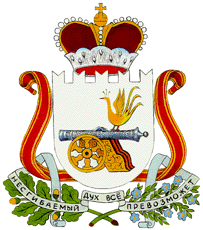 СОВЕТ ДЕПУТАТОВ БОЛТУТИНСКОГО СЕЛЬСКОГО ПОСЕЛЕНИЯ ГЛИНКОВСКОГО РАЙОНА СМОЛЕНСКОЙ ОБЛАСТИРЕШЕНИЕ«27»  мая  2024 г.                                                                № 23О выражении мнения населения по вопросу преобразования муниципальных образований, входящих в состав муниципального образования «Глинковский район»  Смоленской области путем объединения всех поселений  во вновь образованное муниципальное образование с наделением его статусом муниципального округа – муниципальное образование «Глинковский муниципальный округ» Смоленской области с административным центром в селе ГлинкаВ соответствии со статьями 13, 28 Федерального закона от 6 октября 2003 года  № 131-ФЗ «Об общих принципах организации местного самоуправления в Российской Федерации», Уставом Болтутинского сельского поселения Глинковского района Смоленской области, учитывая результаты публичных слушаний по вопросу преобразования муниципальных образований, входящих в состав муниципального образования «Глинковский район» Смоленской области путем объединения всех поселений во вновь образованное муниципальное образование с наделением его статусом муниципального округа – муниципальное образование «Глинковский муниципальный округ» Смоленской области с административным центром в селе Глинка, Совет депутатов Болтутинского сельского поселенияРЕШИЛ:1. Выразить согласие населения муниципального образования Болтутинского сельского поселения Глинковского района Смоленской области на преобразование муниципальных образований, входящих в состав муниципального образования «Глинковский район»  Смоленской области:- Болтутинское сельское поселение Глинковского района Смоленской области;- Глинковское сельское поселение Глинковского района Смоленской области;- Доброминское сельское поселение Глинковского района Смоленской областипутем объединения всех поселений во вновь образованное муниципальное образование с наделением его статусом муниципального округа  – муниципальное образование «Глинковский муниципальный округ» Смоленской области с административным центром в селе Глинка.2. Настоящее решение направить в Глинковский районный Совет депутатов.3. Настоящее решение подлежит официальному опубликованию (обнародованию) и вступает в силу после дня его опубликования.Глава муниципального образования Болтутинского сельского поселения
Глинковского района Смоленской области                                                                                                                     О.П. Антипова 